基本信息基本信息 更新时间：2024-05-14 17:41  更新时间：2024-05-14 17:41  更新时间：2024-05-14 17:41  更新时间：2024-05-14 17:41 姓    名姓    名颜炼颜炼年    龄32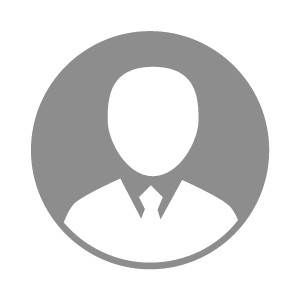 电    话电    话下载后可见下载后可见毕业院校湘潭大学邮    箱邮    箱下载后可见下载后可见学    历大专住    址住    址期望月薪5000-10000求职意向求职意向互联网技术经理/总监,程序员互联网技术经理/总监,程序员互联网技术经理/总监,程序员互联网技术经理/总监,程序员期望地区期望地区湖南省|国外|青海省|广东省|杭州市湖南省|国外|青海省|广东省|杭州市湖南省|国外|青海省|广东省|杭州市湖南省|国外|青海省|广东省|杭州市教育经历教育经历就读学校：湘潭大学 就读学校：湘潭大学 就读学校：湘潭大学 就读学校：湘潭大学 就读学校：湘潭大学 就读学校：湘潭大学 就读学校：湘潭大学 工作经历工作经历工作单位：株洲唐人神集团股份有限公司 工作单位：株洲唐人神集团股份有限公司 工作单位：株洲唐人神集团股份有限公司 工作单位：株洲唐人神集团股份有限公司 工作单位：株洲唐人神集团股份有限公司 工作单位：株洲唐人神集团股份有限公司 工作单位：株洲唐人神集团股份有限公司 自我评价自我评价本人工作积极认真，细心负责，善于在工作中提出问题，发现问题，解决问题，有较强的分析能力，勤奋好 学，踏实肯干，动手能力强，认真负责，有很强的社会责任感，坚毅不拔，吃苦耐劳，善于迎接新挑战。本人工作积极认真，细心负责，善于在工作中提出问题，发现问题，解决问题，有较强的分析能力，勤奋好 学，踏实肯干，动手能力强，认真负责，有很强的社会责任感，坚毅不拔，吃苦耐劳，善于迎接新挑战。本人工作积极认真，细心负责，善于在工作中提出问题，发现问题，解决问题，有较强的分析能力，勤奋好 学，踏实肯干，动手能力强，认真负责，有很强的社会责任感，坚毅不拔，吃苦耐劳，善于迎接新挑战。本人工作积极认真，细心负责，善于在工作中提出问题，发现问题，解决问题，有较强的分析能力，勤奋好 学，踏实肯干，动手能力强，认真负责，有很强的社会责任感，坚毅不拔，吃苦耐劳，善于迎接新挑战。本人工作积极认真，细心负责，善于在工作中提出问题，发现问题，解决问题，有较强的分析能力，勤奋好 学，踏实肯干，动手能力强，认真负责，有很强的社会责任感，坚毅不拔，吃苦耐劳，善于迎接新挑战。本人工作积极认真，细心负责，善于在工作中提出问题，发现问题，解决问题，有较强的分析能力，勤奋好 学，踏实肯干，动手能力强，认真负责，有很强的社会责任感，坚毅不拔，吃苦耐劳，善于迎接新挑战。本人工作积极认真，细心负责，善于在工作中提出问题，发现问题，解决问题，有较强的分析能力，勤奋好 学，踏实肯干，动手能力强，认真负责，有很强的社会责任感，坚毅不拔，吃苦耐劳，善于迎接新挑战。其他特长其他特长